山东宇冠发货喜报：2019年5月15日青岛粉碎机发货！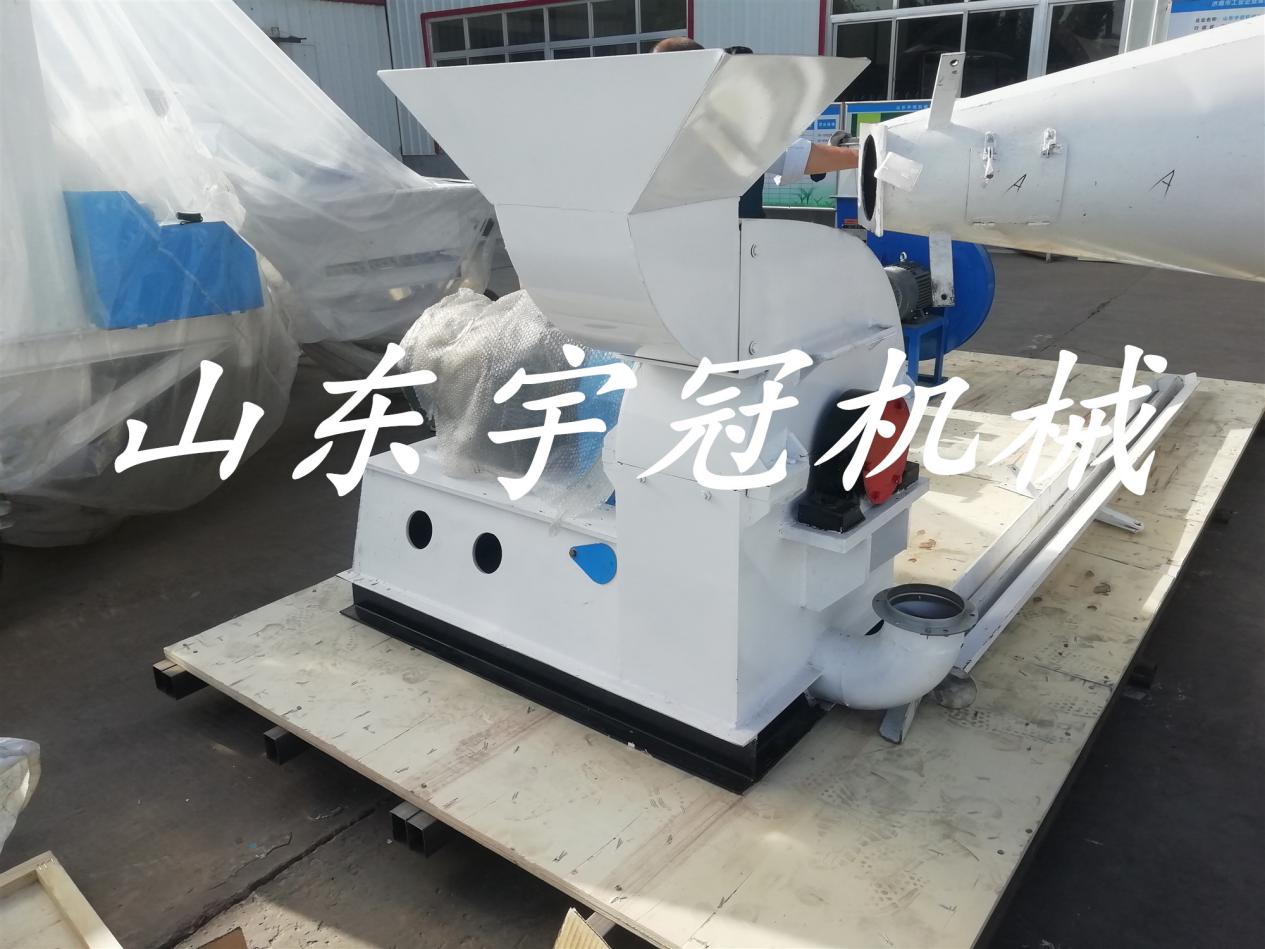 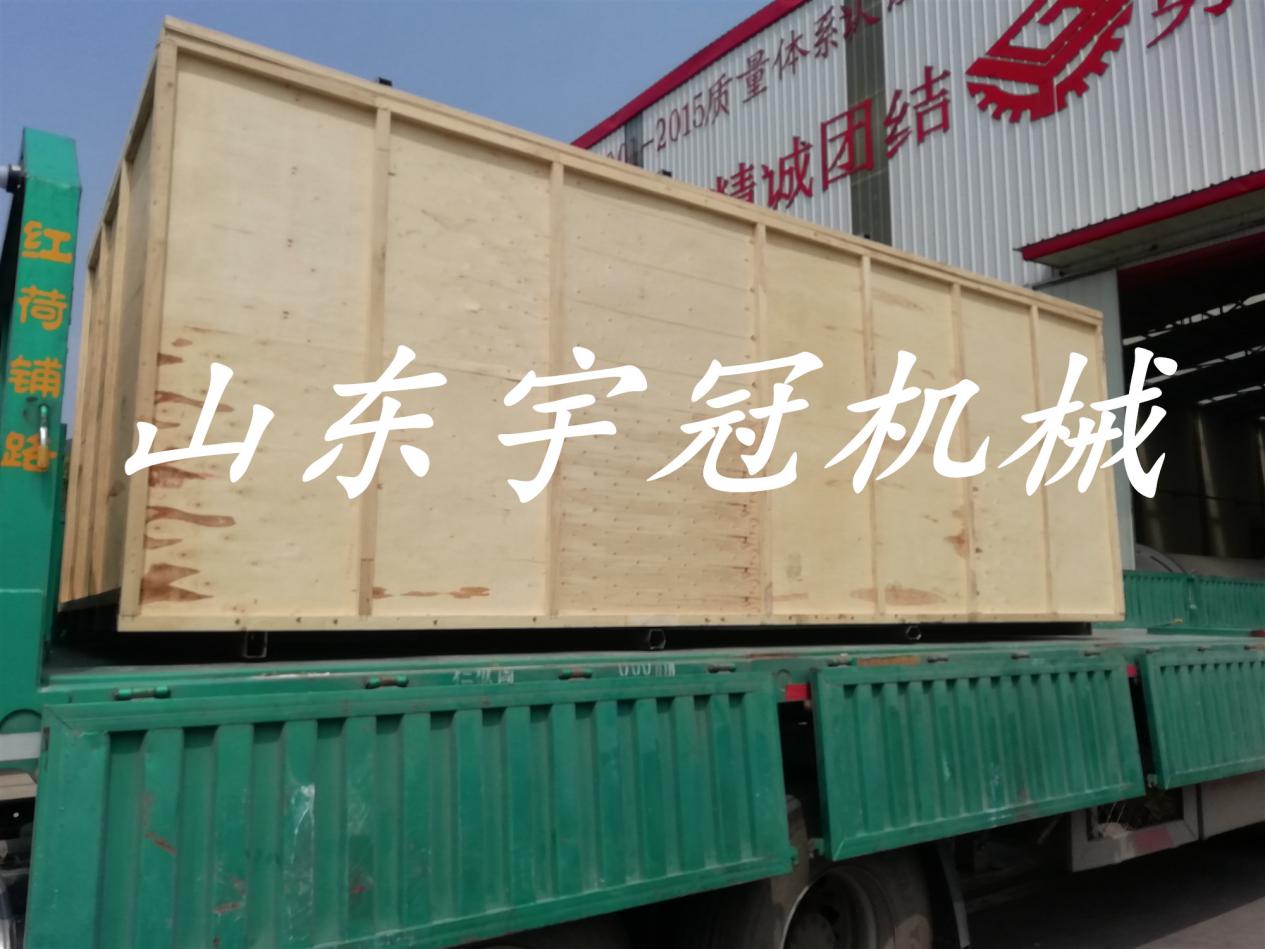 